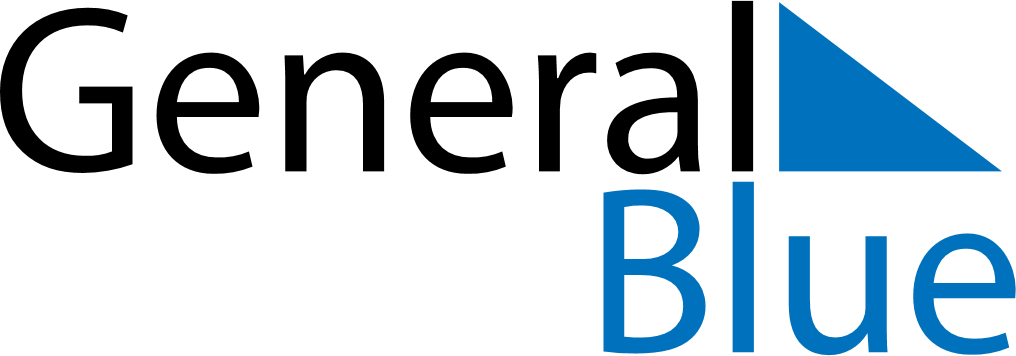 September 2024September 2024September 2024September 2024September 2024September 2024Watson Lake, Yukon, CanadaWatson Lake, Yukon, CanadaWatson Lake, Yukon, CanadaWatson Lake, Yukon, CanadaWatson Lake, Yukon, CanadaWatson Lake, Yukon, CanadaSunday Monday Tuesday Wednesday Thursday Friday Saturday 1 2 3 4 5 6 7 Sunrise: 6:30 AM Sunset: 8:39 PM Daylight: 14 hours and 9 minutes. Sunrise: 6:32 AM Sunset: 8:36 PM Daylight: 14 hours and 4 minutes. Sunrise: 6:34 AM Sunset: 8:33 PM Daylight: 13 hours and 58 minutes. Sunrise: 6:37 AM Sunset: 8:30 PM Daylight: 13 hours and 53 minutes. Sunrise: 6:39 AM Sunset: 8:27 PM Daylight: 13 hours and 48 minutes. Sunrise: 6:41 AM Sunset: 8:24 PM Daylight: 13 hours and 42 minutes. Sunrise: 6:44 AM Sunset: 8:21 PM Daylight: 13 hours and 37 minutes. 8 9 10 11 12 13 14 Sunrise: 6:46 AM Sunset: 8:18 PM Daylight: 13 hours and 31 minutes. Sunrise: 6:48 AM Sunset: 8:15 PM Daylight: 13 hours and 26 minutes. Sunrise: 6:51 AM Sunset: 8:12 PM Daylight: 13 hours and 21 minutes. Sunrise: 6:53 AM Sunset: 8:09 PM Daylight: 13 hours and 15 minutes. Sunrise: 6:56 AM Sunset: 8:06 PM Daylight: 13 hours and 10 minutes. Sunrise: 6:58 AM Sunset: 8:03 PM Daylight: 13 hours and 4 minutes. Sunrise: 7:00 AM Sunset: 8:00 PM Daylight: 12 hours and 59 minutes. 15 16 17 18 19 20 21 Sunrise: 7:03 AM Sunset: 7:57 PM Daylight: 12 hours and 54 minutes. Sunrise: 7:05 AM Sunset: 7:54 PM Daylight: 12 hours and 48 minutes. Sunrise: 7:07 AM Sunset: 7:50 PM Daylight: 12 hours and 43 minutes. Sunrise: 7:10 AM Sunset: 7:47 PM Daylight: 12 hours and 37 minutes. Sunrise: 7:12 AM Sunset: 7:44 PM Daylight: 12 hours and 32 minutes. Sunrise: 7:14 AM Sunset: 7:41 PM Daylight: 12 hours and 27 minutes. Sunrise: 7:17 AM Sunset: 7:38 PM Daylight: 12 hours and 21 minutes. 22 23 24 25 26 27 28 Sunrise: 7:19 AM Sunset: 7:35 PM Daylight: 12 hours and 16 minutes. Sunrise: 7:21 AM Sunset: 7:32 PM Daylight: 12 hours and 10 minutes. Sunrise: 7:24 AM Sunset: 7:29 PM Daylight: 12 hours and 5 minutes. Sunrise: 7:26 AM Sunset: 7:26 PM Daylight: 11 hours and 59 minutes. Sunrise: 7:28 AM Sunset: 7:23 PM Daylight: 11 hours and 54 minutes. Sunrise: 7:31 AM Sunset: 7:20 PM Daylight: 11 hours and 49 minutes. Sunrise: 7:33 AM Sunset: 7:17 PM Daylight: 11 hours and 43 minutes. 29 30 Sunrise: 7:36 AM Sunset: 7:14 PM Daylight: 11 hours and 38 minutes. Sunrise: 7:38 AM Sunset: 7:11 PM Daylight: 11 hours and 32 minutes. 